Jídelníček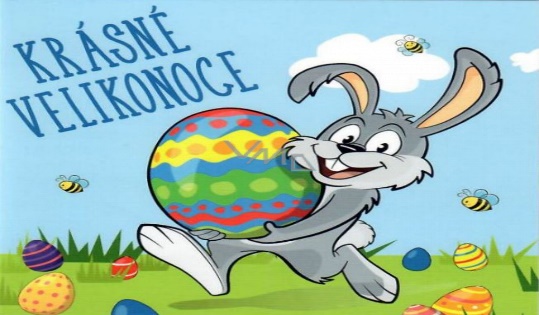 1.4.20224.-8.4.2022Jídelníček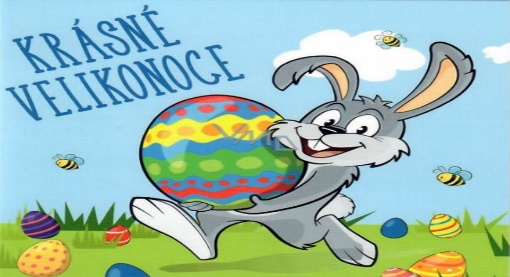 11.-15.4.202218.-22.4.2022 Jídelníček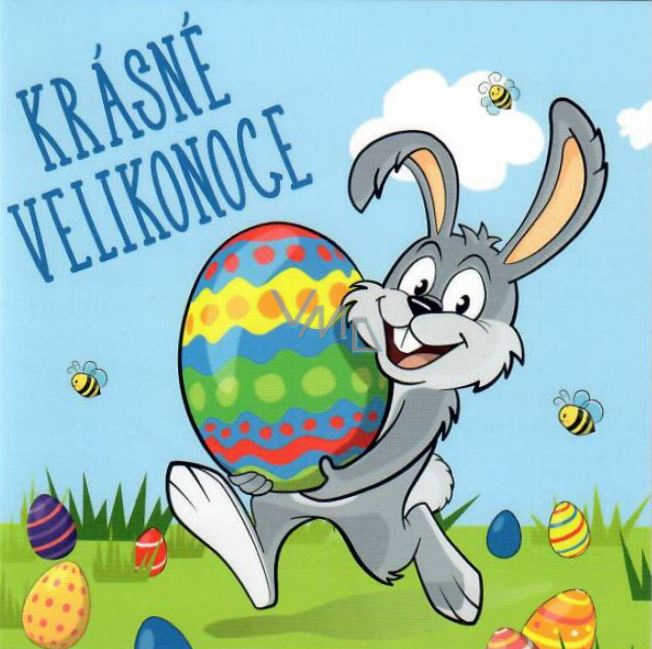 25.-29.4.2022Změna jídelníčku vyhrazenaPátek1.4.PolévkaHrachová s houskouA 1Pátek1.4.I.Kuřecí závitek se špenátem a sýrem, brambory,mrkv.salátA 1,3,7Pátek1.4.II.Cikánská hovězí pečeně, tarhoňaA 1,7DatumHlavní chodHlavní chodAlergenyPondělí4.4.PolévkaZeleninová s játrovými knedlíčkyA 1,3,7,9Pondělí4.4.I.Masové koule, rajská omáčka, těstoviny, jogurtA 1,3,7Pondělí4.4.II.Tiroler gröstl, sázené vejce, okurkový salátA 3Úterý5.4.PolévkaFrancouzskáA 1,3,7,9Úterý5.4.I.Krůtí na kari, rýže, ovoceA 1,7Úterý5.4.II.Vepřová krkovice, bramborová kaše, míchaný zel. salátA 1,7Středa6.4.PolévkaZ míchaných luštěninA 1,9Středa6.4.I.Kuřecí plátek se sýrem a brokolicí, brambory, ledový salátA 1,7Středa6.4.II.Drůbeží játra na cibulce, rýže, ovoceA 1Čtvrtek7.4.PolévkaJáhlová se zeleninouA 9Čtvrtek7.4.I.Vídeňský párek, hrachová kaše, chléb, okurekA 1Čtvrtek7.4.II.Domácí buchty s tvarohem, bílá kávaA 1,3,7Pátek8.4.PolévkaCibulová se sýremA 1,7Pátek8.4.I.Kuřecí ražničí na plechu, brambory, zelný salát s kopremA 7Pátek8.4.II.Mexický guláš, rýžeA 1DatumHlavní chodHlavní chodAlergenyPondělí11.4.PolévkaŘeckáA 9Pondělí11.4.I.Kuřecí nudličky se smet. omáčkou z ajvaru, těstoviny, ovoceA 1,3,7Pondělí11.4.II.Hamburger se sekanou a zeleninou, ovoceA 1,3,7Úterý12.4.PolévkaMinestroneA 9Úterý12.4.I.Smažená treska, bramborová kaše, mrkvový salátA 1,3,7Úterý12.4.II.Jáhlová kaše s ovocemStředa13.4.PolévkaJarníA 1,9Středa13.4.I.Vepřová plec, zelí, bramborový knedlíkA 1,3,7Středa13.4.II.Kuřecí v sýrové omáčce, gnocchiA 1,3,7Čtvrtek14.4.PolévkaA 1,3,7Čtvrtek14.4.I.A 1,7Čtvrtek14.4.II.Velikonoční prázdninyPátek15.4.PolévkaPátek15.4.I.Pátek15.4.II.DatumHlavní chodHlavní chodAlergenyPondělí18.4.PolévkaPondělí18.4.I.Velikonoční pondělíPondělí18.4.II.Úterý19.4.PolévkaGulášováA 1Úterý19.4.I.Pastýřský kuřecí řízek, rýže, mrkvový salátA 1,3,7Úterý19.4.II.Špagety Carbonara s anglickou slaninouA 1,3,7Středa20.4.PolévkaZeleninová s bulguremA 1,9Středa20.4.I.Rybí filé na bylinkách, brambory, coleslawA 1,3,4,7Středa20.4.II.Králíčí na smetaně, knedlíkA 1,3,7Čtvrtek21.4.PolévkaDrožďová s kapánímA 1,3,7,9Čtvrtek21.4.I.Slezský bigos, bramborový knedlíkA 1,3,7Čtvrtek21.4.II.Rýžový salát s kuřecím masem a ananasemPátek22.4.PolévkaI.II.Z vaječné jíškyBramborový guláš s hlívou ústřičnou, chléb, ovoceJablková žemlovka s tvarohem, ovoce	A 1,3,7,9A 1A 1,3,7Pátek22.4.Pátek22.4.DatumHlavní chodHlavní chodAlergenyPondělí25.4.PolévkaZeleninová s cizrnovými knedlíčkyA 1,3,7,9Pondělí25.4.I.Hejtmanský měšec, brambory, ovoceA 1,7Pondělí25.4.II.Rybí filé po Řecku, brambory, ledový salátA 4,7Úterý26.4.PolévkaRybí maďarskáA 1,4Úterý26.4.I.Krůtí Šanghaj, jasmínová rýže, šlehaný tvarohA 1,7Úterý26.4.II.Slovenské halušky s brynzou a slaninou, jogurtA 1,3,7Středa27.4.PolévkaHovězí s těstovinouA 1,3,7,9Středa27.4.I.Kuřecí karbanátek pečený, brambor. kaše, míchaný salátA 1,3,7Středa27.4.II.Uzené, křenová omáčka, knedlíkA 1,3,7Čtvrtek28.4.Pátek29.4.PolévkaČesneková s bramboremA 1,3Čtvrtek28.4.Pátek29.4.I.Cizrnový guláš s hovězím masem, pečivoA 1Čtvrtek28.4.Pátek29.4.II.PolévkaI.II.Kutia ( bulgur, mák, sušené plody, med)Rajská s ovesnými vločkamiKuře pečené po provensálsku, brambory, kompotZbojnická hovězí pečeně, rýžeA 1A 1A 7A 1